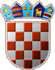 REPUBLIKA HRVATSKA  POŽEŠKO SLAVONSKA ŽUPANIJAOpćina BrestovacGODIŠNJI IZVJEŠTAJ O IZVRŠENJU PRORAČUNA OPĆINE BRESTOVAC ZA 2017.GODINUOPĆI DIO PRORAČUNA - RASHODI PO EKONOMSKOJ KLASIFIKACIJI [T-3]GODIŠNJI IZVJEŠTAJ O IZVRŠENJU PRORAČUNA OPĆINE BRESTOVAC ZA 2017.GODINUOPĆI DIO PRORAČUNA - RASHODI PO EKONOMSKOJ KLASIFIKACIJI [T-3]GODIŠNJI IZVJEŠTAJ O IZVRŠENJU PRORAČUNA OPĆINE BRESTOVAC ZA 2017.GODINUOPĆI DIO PRORAČUNA - RASHODI PO EKONOMSKOJ KLASIFIKACIJI [T-3]GODIŠNJI IZVJEŠTAJ O IZVRŠENJU PRORAČUNA OPĆINE BRESTOVAC ZA 2017.GODINUOPĆI DIO PRORAČUNA - RASHODI PO EKONOMSKOJ KLASIFIKACIJI [T-3]GODIŠNJI IZVJEŠTAJ O IZVRŠENJU PRORAČUNA OPĆINE BRESTOVAC ZA 2017.GODINUOPĆI DIO PRORAČUNA - RASHODI PO EKONOMSKOJ KLASIFIKACIJI [T-3]GODIŠNJI IZVJEŠTAJ O IZVRŠENJU PRORAČUNA OPĆINE BRESTOVAC ZA 2017.GODINUOPĆI DIO PRORAČUNA - RASHODI PO EKONOMSKOJ KLASIFIKACIJI [T-3]GODIŠNJI IZVJEŠTAJ O IZVRŠENJU PRORAČUNA OPĆINE BRESTOVAC ZA 2017.GODINUOPĆI DIO PRORAČUNA - RASHODI PO EKONOMSKOJ KLASIFIKACIJI [T-3]GODIŠNJI IZVJEŠTAJ O IZVRŠENJU PRORAČUNA OPĆINE BRESTOVAC ZA 2017.GODINUOPĆI DIO PRORAČUNA - RASHODI PO EKONOMSKOJ KLASIFIKACIJI [T-3]Račun/ Pozicija1Račun/ Pozicija1Opis2Ostvarenje 20163Plan4Ostvarenje 20175Indeks 5/36Indeks 5/473Rashodi poslovanja4.479.240,004.664.000,004.229.279,4294,42%90,68%31Rashodi za zaposlene785.672,00783.000,00747.094,0595,09%95,41%311Plaće (Bruto)652.319,00640.000,00616.185,1394,46%96,28%3111Plaće za redovan rad616.185,13312Ostali rashodi za zaposlene21.293,0030.000,0024.925,00117,06%83,08%3121Ostali rashodi za zaposlene24.925,00313Doprinosi na plaće112.060,00113.000,00105.983,9294,58%93,79%3132Doprinosi za obvezno zdravstveno osiguranje95.508,883133Doprinosi za obvezno osiguranje u slučaju nezaposlenosti10.475,0432Materijalni rashodi2.153.334,002.546.000,002.295.680,37106,61%90,17%321Naknade troškova zaposlenima71.551,0093.000,0079.631,50111,29%85,63%3211Službena putovanja5.285,003212Naknade za prijevoz, za rad na terenu i odvojeni život41.850,003213Stručno usavršavanje zaposlenika1.552,503214Ostale naknade troškova zaposlenima30.944,00322Rashodi za materijal i energiju497.089,00581.000,00492.575,9199,09%84,78%3221Uredski materijal i ostali materijalni rashodi51.991,353223Energija345.435,503224Materijal i dijelovi za tekuće i investicijsko održavanje57.318,813225Sitni inventar i auto gume29.458,943227Službena, radna i zaštitna odjeća i obuća8.371,31GODIŠNJI IZVJEŠTAJ O IZVRŠENJU PRORAČUNA OPĆINE BRESTOVAC ZA 2017.GODINUOPĆI DIO PRORAČUNA - RASHODI PO EKONOMSKOJ KLASIFIKACIJI [T-3]GODIŠNJI IZVJEŠTAJ O IZVRŠENJU PRORAČUNA OPĆINE BRESTOVAC ZA 2017.GODINUOPĆI DIO PRORAČUNA - RASHODI PO EKONOMSKOJ KLASIFIKACIJI [T-3]GODIŠNJI IZVJEŠTAJ O IZVRŠENJU PRORAČUNA OPĆINE BRESTOVAC ZA 2017.GODINUOPĆI DIO PRORAČUNA - RASHODI PO EKONOMSKOJ KLASIFIKACIJI [T-3]GODIŠNJI IZVJEŠTAJ O IZVRŠENJU PRORAČUNA OPĆINE BRESTOVAC ZA 2017.GODINUOPĆI DIO PRORAČUNA - RASHODI PO EKONOMSKOJ KLASIFIKACIJI [T-3]GODIŠNJI IZVJEŠTAJ O IZVRŠENJU PRORAČUNA OPĆINE BRESTOVAC ZA 2017.GODINUOPĆI DIO PRORAČUNA - RASHODI PO EKONOMSKOJ KLASIFIKACIJI [T-3]GODIŠNJI IZVJEŠTAJ O IZVRŠENJU PRORAČUNA OPĆINE BRESTOVAC ZA 2017.GODINUOPĆI DIO PRORAČUNA - RASHODI PO EKONOMSKOJ KLASIFIKACIJI [T-3]GODIŠNJI IZVJEŠTAJ O IZVRŠENJU PRORAČUNA OPĆINE BRESTOVAC ZA 2017.GODINUOPĆI DIO PRORAČUNA - RASHODI PO EKONOMSKOJ KLASIFIKACIJI [T-3]GODIŠNJI IZVJEŠTAJ O IZVRŠENJU PRORAČUNA OPĆINE BRESTOVAC ZA 2017.GODINUOPĆI DIO PRORAČUNA - RASHODI PO EKONOMSKOJ KLASIFIKACIJI [T-3]Račun/ Pozicija1Račun/ Pozicija1Opis2Ostvarenje 20163Plan4Ostvarenje 20175Indeks 5/36Indeks 5/47323Rashodi za usluge1.151.282,001.178.000,001.111.132,9496,51%94,32%3231Usluge telefona, pošte i prijevoza71.556,303232Usluge tekućeg i investicijskog održavanja550.953,933233Usluge promidžbe i informiranja22.711,503234Komunalne usluge70.715,923236Zdravstvene i veterinarske usluge28.835,003237Intelektualne i osobne usluge243.869,003238Računalne usluge8.443,003239Ostale usluge114.048,29329Ostali nespomenuti rashodi poslovanja433.412,00694.000,00612.340,02141,28%88,23%3291Naknade za rad predstavničkih i izvršnih tijela, povjerenstava i slično297.982,113292Premije osiguranja9.790,793293Reprezentacija76.388,113294Članarine i norme12.580,403295Pristojbe i naknade85.795,093299Ostali nespomenuti rashodi poslovanja129.803,5234Financijski rashodi23.366,0045.000,0040.277,34172,38%89,51%343Ostali financijski rashodi23.366,0045.000,0040.277,34172,38%89,51%3431Bankarske usluge i usluge platnog prometa33.605,283434Ostali nespomenuti financijski rashodi6.672,0635Subvencije34.215,0040.000,0030.290,0088,53%75,73%352Subvencije trgovačkim društvima, zadrugama, poljoprivrednicima i obrtnicima izvan javnog sektora34.215,0040.000,0030.290,0088,53%75,73%3523Subvencije poljoprivrednicima i obrtnicima30.290,0036Pomoći dane u inozemstvo i unutar općeg proračuna88.397,00100.000,0098.905,55111,89%98,91%366Pomoći proračunskim korisnicima drugih proračuna88.397,00100.000,0098.905,55111,89%98,91%3661Tekuće pomoći proračunskim korisnicima drugih proračuna98.905,55GODIŠNJI IZVJEŠTAJ O IZVRŠENJU PRORAČUNA OPĆINE BRESTOVAC ZA 2017.GODINUOPĆI DIO PRORAČUNA - RASHODI PO EKONOMSKOJ KLASIFIKACIJI [T-3]GODIŠNJI IZVJEŠTAJ O IZVRŠENJU PRORAČUNA OPĆINE BRESTOVAC ZA 2017.GODINUOPĆI DIO PRORAČUNA - RASHODI PO EKONOMSKOJ KLASIFIKACIJI [T-3]GODIŠNJI IZVJEŠTAJ O IZVRŠENJU PRORAČUNA OPĆINE BRESTOVAC ZA 2017.GODINUOPĆI DIO PRORAČUNA - RASHODI PO EKONOMSKOJ KLASIFIKACIJI [T-3]GODIŠNJI IZVJEŠTAJ O IZVRŠENJU PRORAČUNA OPĆINE BRESTOVAC ZA 2017.GODINUOPĆI DIO PRORAČUNA - RASHODI PO EKONOMSKOJ KLASIFIKACIJI [T-3]GODIŠNJI IZVJEŠTAJ O IZVRŠENJU PRORAČUNA OPĆINE BRESTOVAC ZA 2017.GODINUOPĆI DIO PRORAČUNA - RASHODI PO EKONOMSKOJ KLASIFIKACIJI [T-3]GODIŠNJI IZVJEŠTAJ O IZVRŠENJU PRORAČUNA OPĆINE BRESTOVAC ZA 2017.GODINUOPĆI DIO PRORAČUNA - RASHODI PO EKONOMSKOJ KLASIFIKACIJI [T-3]GODIŠNJI IZVJEŠTAJ O IZVRŠENJU PRORAČUNA OPĆINE BRESTOVAC ZA 2017.GODINUOPĆI DIO PRORAČUNA - RASHODI PO EKONOMSKOJ KLASIFIKACIJI [T-3]GODIŠNJI IZVJEŠTAJ O IZVRŠENJU PRORAČUNA OPĆINE BRESTOVAC ZA 2017.GODINUOPĆI DIO PRORAČUNA - RASHODI PO EKONOMSKOJ KLASIFIKACIJI [T-3]Račun/ Pozicija1Račun/ Pozicija1Opis2Ostvarenje 20163Plan4Ostvarenje 20175Indeks 5/36Indeks 5/4737Naknade građanima i kućanstvima na temelju osiguranja i druge naknade372.548,00360.000,00335.847,9790,15%93,29%372Ostale naknade građanima i kućanstvima iz proračuna372.548,00360.000,00335.847,9790,15%93,29%3721Naknade građanima i kućanstvima u novcu294.043,283722Naknade građanima i kućanstvima u naravi41.804,6938Ostali rashodi1.021.708,00790.000,00681.184,1466,67%86,23%381Tekuće donacije652.258,00735.000,00681.184,14104,43%92,68%3810Tekuće donacije1.000,003811Tekuće donacije u novcu680.184,14383Kazne, penali i naknade štete135.988,0025.000,000,000,00%0,00%3831Naknade šteta pravnim i fizičkim osobama0,003850,0030.000,000,000,00%38510,00386Kapitalne pomoći233.462,000,000,000,00%3860Kapitalne pomoći0,004Rashodi za nabavu nefinancijske imovine1.899.043,003.650.000,003.194.203,89168,20%87,51%41Rashodi za nabavu neproizvedene dugotrajne imovine99.637,00550.000,00610.638,84612,86%111,03%411Materijalna imovina - prirodna bogatstva0,0050.000,0049.950,0099,90%4111Zemljište49.950,00412Nematerijalna imovina99.637,00500.000,00560.688,84562,73%112,14%4126Ostala nematerijalna imovina560.688,8442Rashodi za nabavu proizvedene dugotrajne imovine837.482,00580.000,00274.820,0032,82%47,38%421Građevinski objekti343.442,00450.000,00171.461,0549,92%38,10%4210Građevinski objekti171.461,05422Postrojenja i oprema365.040,00130.000,00103.358,9528,31%79,51%4221Uredska oprema i namještaj45.307,04GODIŠNJI IZVJEŠTAJ O IZVRŠENJU PRORAČUNA OPĆINE BRESTOVAC ZA 2017.GODINUOPĆI DIO PRORAČUNA - RASHODI PO EKONOMSKOJ KLASIFIKACIJI [T-3]GODIŠNJI IZVJEŠTAJ O IZVRŠENJU PRORAČUNA OPĆINE BRESTOVAC ZA 2017.GODINUOPĆI DIO PRORAČUNA - RASHODI PO EKONOMSKOJ KLASIFIKACIJI [T-3]GODIŠNJI IZVJEŠTAJ O IZVRŠENJU PRORAČUNA OPĆINE BRESTOVAC ZA 2017.GODINUOPĆI DIO PRORAČUNA - RASHODI PO EKONOMSKOJ KLASIFIKACIJI [T-3]GODIŠNJI IZVJEŠTAJ O IZVRŠENJU PRORAČUNA OPĆINE BRESTOVAC ZA 2017.GODINUOPĆI DIO PRORAČUNA - RASHODI PO EKONOMSKOJ KLASIFIKACIJI [T-3]GODIŠNJI IZVJEŠTAJ O IZVRŠENJU PRORAČUNA OPĆINE BRESTOVAC ZA 2017.GODINUOPĆI DIO PRORAČUNA - RASHODI PO EKONOMSKOJ KLASIFIKACIJI [T-3]GODIŠNJI IZVJEŠTAJ O IZVRŠENJU PRORAČUNA OPĆINE BRESTOVAC ZA 2017.GODINUOPĆI DIO PRORAČUNA - RASHODI PO EKONOMSKOJ KLASIFIKACIJI [T-3]GODIŠNJI IZVJEŠTAJ O IZVRŠENJU PRORAČUNA OPĆINE BRESTOVAC ZA 2017.GODINUOPĆI DIO PRORAČUNA - RASHODI PO EKONOMSKOJ KLASIFIKACIJI [T-3]GODIŠNJI IZVJEŠTAJ O IZVRŠENJU PRORAČUNA OPĆINE BRESTOVAC ZA 2017.GODINUOPĆI DIO PRORAČUNA - RASHODI PO EKONOMSKOJ KLASIFIKACIJI [T-3]Račun/ Pozicija1Račun/ Pozicija1Opis2Ostvarenje 20163Plan4Ostvarenje 20175Indeks 5/36Indeks 5/474222Komunikacijska oprema0,004227Uređaji, strojevi i oprema za ostale namjene58.051,91423Prijevozna sredstva0,000,000,004231Prijevozna sredstva u cestovnom prometu0,00426Nematerijalna proizvedena imovina129.000,000,000,000,00%4262Ulaganja u računalne programe0,004264Ostala nematerijalna proizvedena imovina0,0045Rashodi za dodatna ulaganja na nefinancijskoj imovini961.924,002.520.000,002.308.745,05240,01%91,62%451Dodatna ulaganja na građevinskim objektima961.924,002.520.000,002.308.745,05240,01%91,62%4510Dodatna ulaganja na građevinskim objektima229.715,784511Dodatna ulaganja na građevinskim objektima2.079.029,27UKUPNO6.378.283,008.314.000,007.423.483,31116,39%89,29%